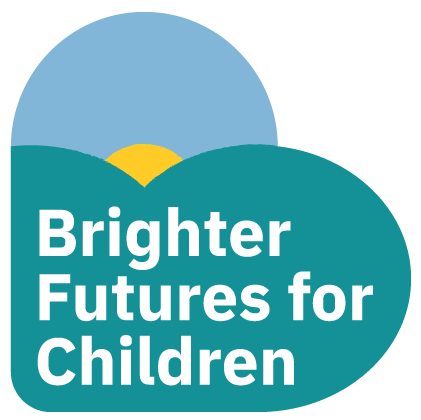 Early Years Advisory SEND Team Referral Form Please send this form to early.years@brighterfuturesforchildren.orgI give permission for the Early Years Advisory SEND Team to contact me via methods above in regards to supporting my child with advice, strategies and interventions.Data protection: I agree to the report about my child to be held securely on an encrypted database and only shared with professionals who are working with my child.  Parent/Carer name:__________________________________ Signature: __________________________________________Date: _______Feedback to parents: Child’s nameDOB:Child’s postcode:Telephone contact:Email contact:Early years setting:Days/times child attends:Reason for request (Brief information about child’s needs or support required) (To be completed by the early years team and returned to parent) Following the SEND support we have put into place the following recommendations for your child: (To be completed by the early years team and returned to parent) Following the SEND support we have put into place the following recommendations for your child: Support strategies:Review of the support in place following 1 term: